EUROPEAN BOARD AND COLLEGE OFOBSTETRICS AND GYNAECOLOGYQuestionnaire regarding on-line visit  yr 4 – yr 8TraineesGeneral InformationName of trainee and year of training: Name of the hospital:The departmental training programme in obstetrics & gynaecologyWere there any changes in the training programme during the last four years? Are any changes expected in the departmental structure which may affect training in the next two years? If yes, please comment: …………………………………………………………..…………………………………………………………………………………………………..………………………………….To view the EBCOG basic specialist training programme, please visit our website @ www.ebcog.eu Working conditions of trainingIn your view does your department have all the necessary requirements for training? …………………………………………………………….Do you have access to the following simulation equipment: Laparoscopic simulator?	Yes/NoHysteroscopy simulator?	Yes/NoAdult resuscitation mannequin?	Yes/NoNeonatal resuscitation mannequin?	Yes/NoObstetric pelvis mannequin?	Yes/NoSimulation suite?	Yes/NoOther? 	Do you have simulation trainer programmes?	Yes/NoDo you have supervised sessions on the simulation equipment?	Yes/NoIf so, how often do these occur?What additional facilities do you feel would be helpful?  ……………………………………………………………………………How often do trainees participate in on-call duties? What is the length of an on-call duty? Are the weekly working hours for trainees in compliance with the European Working Time Directive? If no: what are the reasons? ………………………………………….Tutors for doctors in training (Tutors are senior staff member supervising training of an individual trainee and may also have regional training responsibility). A tutor can supervise up to two trainees in a unit.Is the tutor assigned for the full period of training or are there new tutors assigned for each trainee for each rotation? …………………………………………………………………….Is there a designated programme coordinator who is responsible for co-ordinating training?  If yes, please indicate his/her name and position: How much time/month is spent on tutoring? ………………………….How much time/week is spent on teaching? ………………………….Describe the different forms of tutoring ( structured lectures, case histories, presentations etc): ……………………………………………………………………………………Does the time table allow most trainees to attend? ……………………………………………………………………………………Is this based on the EBCOG logbook? ………………………………………Is there an annual trainees/trainers meeting discussing organisational aspects of training in the department? ……………………………………………Facilities for practical and/or theoretical trainingDoes your unit have facilities for practical and/or theoretical training?Neonatal resuscitation (such as skills drills)	Yes/NoAdult resuscitation (skills drills)	Yes/NoEmergency obstetrics and gynaecology	Yes/NoIntensive care of high risk patient	Yes/NoFetal monitoring	Yes/NoUltrasound scanning	Yes/NoGenetics for prenatal diagnosis	Yes/NoFamily planning instruction	Yes/NoBasic Infertility work-up	Yes/NoLaparoscopy (diagnostic and operative)	Yes/NoEndometrial ablation techniques	Yes/NoUrodynamics	Yes/NoHistopathology	Yes/NoBreast Disease (where indicated)	Yes/NoColposcopy	Yes/NoPsychosocial aspects of obstetrics & gynaecology? 
(like domestic violence, rape etc)	Yes/NoPsychosomatic disease in obstetrics & gynaecology	Yes/NoPsychosexual medicine	Yes/NoMedical ethics	Yes/NoDoes your department run the following multidisciplinary skills drills?Maternal resuscitation skills drills	Yes/NoNeonatal resuscitation skills drills	Yes/NoEclampsia drills	Yes/NoMaternal haemorrhage (APH/PPH)	Yes/NoShoulder dystocia	Yes/NoVaginal breech delivery	Yes/NoDo trainees have sufficient exposure to all relevant aspects of Ob/Gyn practice during their training in this department? If no, please describe: …………………………………………………………………………………………………………………………………………………………………………………………………………………………………………………………………………………………………………………………………………………………………………Please provide the number of major surgical procedures (e.g. hysterectomies, laparoscopies) you have performed during your training so far: as a first assistant :as a surgeon :Please provide the number of vaginal instrumental deliveries (vacuum, forceps) you have performed during your training so far:Courses etc. for traineesDo trainees participate regularly in seminars and conferences in the department, e.g. clinico-pathological meetings, perinatal meeting, journal clubs etc.? …………. If yes, please list: ……………………………………………………………………………………………………………………………………………………………………………………Do trainees attend seminars, conferences etc. at regional or (inter)national level? ……………………………………………………………………………..If yes, please list: …………………………………………………………………………………………………………………………………………………………………………………….Is attendance of trainees at courses and national/international seminars/conferences financed by the department? ……………………………….Patient SafetyDoes the Department provide a teaching programme for trainees about patient safety measures? ……………… Yes/No If Yes, please list:Obstetric drills	Yes/NoCTG training 	Yes/NoClinical governance	Yes/NoMaternal mortality	Yes/NoInfection control	Yes/NoOther	Yes/NoAssessment of the trainee’s progressIs there a regular, scheduled assessment of the trainee’s progress? Yes/NoIf yes: describe:Do trainees have an (bi) annual formal progress assessment? Yes/NoIf yes, who is the principal assessor (Head of Department/Tutor) ?.........................................................................................................Which training components are assessed: clinical skills – Yes/No; theoretical knowledge – Yes/No; attitudes towards patients/ auxillary staff/ colleagues – Yes/No Are additional training moments offered when deficiencies in a trainee’s performance are identified? ……………………………………………………..How is the assessment of the trainee’s progress organised?  …………………………………………………………………………………………………………………………………………………………………………………..Research and audit:Are you involved in research activities ?  Yes/NoIf yes, please describe:……………………………………………………………………………………………………………………………………………………………………………………………Describe the departmental programme for supporting clinical audit activity led by trainees:   …………………………………………………………………………………………………………………………………………………………………………………………………….Are you involved in clinical audit? Yes/NoIf yes, please provide a list of completed clinical audits: ……………………………………………………………………………………………………………………………………………………………………………………………………..Recommendations from the previous visit (date):The following recommendations were made at the last EBCOG Audit to your department:Are you satisfied with the way your department has addressed the issues identified in the above?  Please respond to the individual recommendations in a numerical fashion and describe (if possible) how the recommendations were addressed:Please, rate the following components of your training according to the following scale:
1 – poor, 2 – fair, 3 – sufficient, 4 – good, 5 – excellent.What are the three best aspects of your posts?a)b)c)What are the three most important aspects of your training that need improvement? What changes you would like to see introduced?a)b)c)Miscellaneous. Please comment on any other aspects of training in your department:Date: Signature: 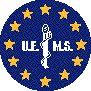 EBCOGEuropean Board and College ofObstetrics and Gynaecology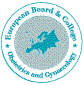 Point in the reportNot present123453General working conditions3Simulation training facilities3Supervised simulation training4Organization of the clinical rotationsAdherence to the national training curriculum 4Tutorship4.5Different forms of teaching (structured lectures, case histories, presentations)5Exposure to all relevant aspects of Ob/Gyn5Access to surgery, surgical training5.1Access to the facilities listed in point 5.15.2Multidisciplinary skills drills training8Assessment of the trainee progress9Research opportunitiesOverall experience